AGENDATHURSDAY, OCTOBER 13, 20165:30 PM@Scituate Senior Center, 27 Brook Street5:30	Meeting called to order; Introduction of Board members5:35	Review and Approval of SEPTEMBER minutes 5:40	Director Report, including Staff reports 
(Social Services, Outreach, Transportation, Activities)6:00	Liaison Updates:South Shore Elder Services (SSES) – Joan PowersCommission on Disabilities (MCOD) – Elaine ShembariFriends of Scituate Seniors (FOSS) – Bette JohnsonBOS – Marty O’Toole6:20	Summary of Focus Group @ Senior Center6:30	Old Business	AdjournmentCOUNCIL ON AGING27 Brook Street, Scituate, MA 02066600 Chief Justice Cushing Hwy.Scituate, Massachusetts 02066  TEL: (781) 545-8738FAX: (781) 545-6990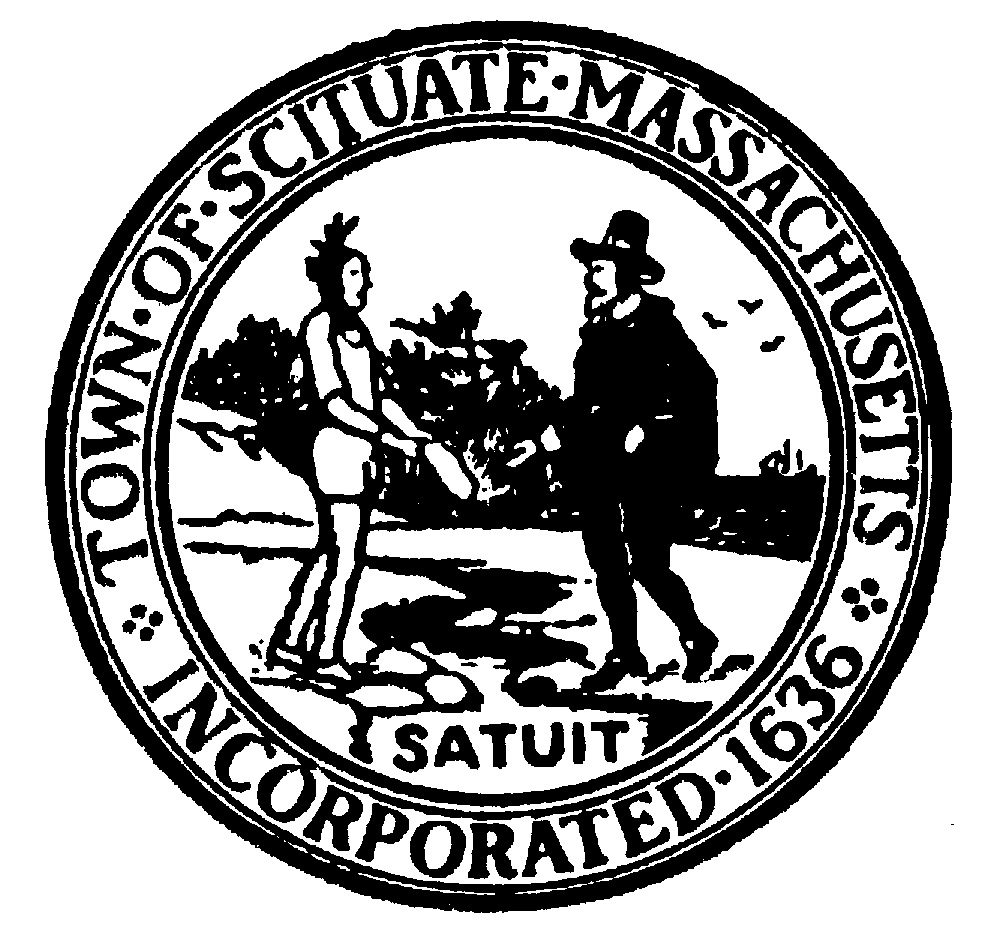 